       UNITED PRESBYTERIAN CHURCH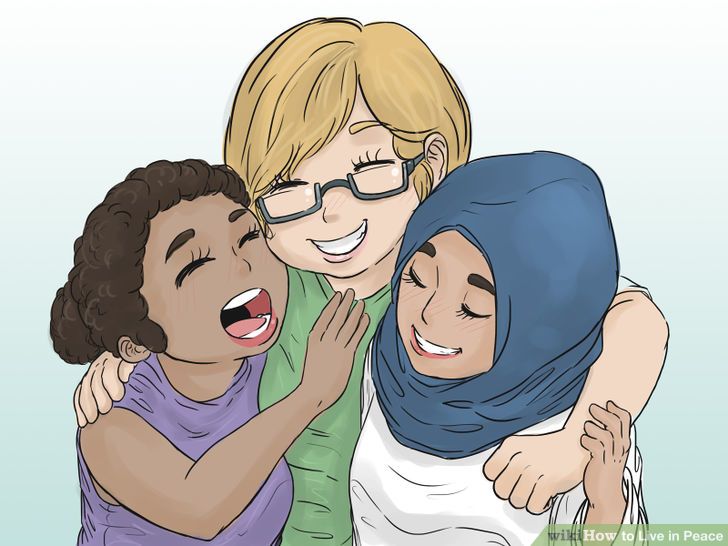         “I tell you, if two of you agree on earth about anything         you ask, it will be done for you by my Father in heaven.         For where two or three are gathered in my name, I am         			             there among them."   -Matthew 18:15-2012 Yardville-Hamilton Square Road Yardville, NJ 08620(609) 585-5770(609) 585-5674 fax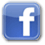 www.upcnj.orgSeptember 10,, 2017WELCOMEWelcome! You have come to hear the Word of God, and you shall hear it read and preached. But we hope that by hearing it, you will also meet the Word of God, the Living Word, Jesus, our Master and Savior. And we pray that you will leave our church equipped to serve him more faithfully and effectively.SERVICE FOR THE LORD’S DAYSeptember 10, 2017PRELUDE                      		“Take My Life and Let It Be”		  arr. W. HeldANNOUNCEMENTS							               PRAYER HYMN           “Praise the Lord! Ye Heavens, Adore Him”           The Singing Church 4Praise the Lord! Ye heav’ns, adore Him; Praise Him, angels in the height;Sun and mood, rejoice before Him; Praise Him, all ye stars of light.Praise the Lord! For He hath spoken; Worlds His mighty voice obeyed,Laws which never shall be broken For their guidance He hath made.WE COME TO WORSHIP GODCALL TO WORSHIP  	Leader: We gather here, where God would teach us:
	People: so we may learn to be more compassionate,
	so we may be taught how to be more loving.
		Leader: We gather here, where Jesus would teach us
	People: the wisdom to choose forgiveness over holding a grudge,
	the language of hope so we may speak to all.
		Leader: We gather here, where the Spirit imparts wisdom,
	People: so we might know how to share grace,
	so we would learn to welcome all to worship.*HYMN                               “Jesus Calls Us”		                          The Singing Church 491CALL TO CONFESSION                                                                                                      PRAYER OF CONFESSION							       All you ask of us is to love one another, God of our lives, and you are more than willing to teach us how. Yet we find this simple request so hard to carry out, this easy lesson so difficult to learn.  Someone cuts us off in traffic, and we curse them. Another buys something we want but cannot afford, and we overflow with jealousy. A friend gets the acclaim we wanted, and we whisper about them behind their backs.
     Forgive us, Merciful God, and unclasp our hands from our grudges. With Christ in ourmidst, we can become the people your dream about: loving, merciful, gentle, and compassionate children of God. Amen.SILENT PRAYERASSURANCE OF PARDON 							                                                                                          *GIVE GLORY TO GOD                     “Glory Be to the Father”			                   577Glory be to the Father, and the Son, and the Holy Ghost;As it was in the beginning, is now, and ever shall be,World without end. Amen.As it was in the beginning, is now, and ever shall be,World without end. Amen.Amen. Amen. Amen. Amen.Amen. Amen. Amen.PRAYER FOR ILLUMINATION 					                                                                                                                                          OLD TESTAMENT LESSON 						Psalm 149:1-5, 9b1 Praise the Lord! Sing to the Lord a new song, his praise in the assembly of the faithful. 2 Let Israel be glad in its Maker; let the children of Zion rejoice in their King. 3 Let them praise his name with dancing, making melody to him with tambourine and lyre. 4 For the Lord takes pleasure in his people; he adorns the humble with victory. 5 Let the faithful exult in glory; let them sing for joy on their couches. 9b Praise the Lord!A TIME WITH CHILDREN		“The Key to the Christian Life”	         Rev. Jean B. PintoANTHEM                  “How Firm A Foundation”	 (Ash Grove)		            arr. Hopson				NEW TESTAMENT LESSON 						         Matthew 18:15-2015 "If another member of the church sins against you, go and point out the fault when the two of you are alone. If the member listens to you, you have regained that one. 16 But if you are not listened to, take one or two others along with you, so that every word may be confirmed by the evidence of two or three witnesses. 17 If the member refuses to listen to them, tell it to the church; and if the offender refuses to listen even to the church, let such a one be to you as a Gentile and a tax collector. 18 Truly I tell you, whatever you bind on earth will be bound in heaven, and whatever you loose on earth will be loosed in heaven. 19 Again, truly I tell you, if two of you agree on earth about anything you ask, it will be done for you by my Father in heaven. 20 For where two or three are gathered in my name, I am there among them." SERMON	          “The Key to Resolving Conflict”			         Rev. Jean B. Pinto				  MOMENT FOR QUIET REFLECTION *HYMN                              “O Master, Let Me Walk with Thee”	            The Singing Church 487Joys and concerns may be written on the pew cards and given to the ushers during this hymn. They will be shared during the prayers of the people, unless you mark them confidential.WE RESPOND TO GOD’S WORD * AFFIRMATION OF FAITH						The Apostles’ Creed”		I believe in God the Father Almighty, Maker of Heaven and earth. And in Jesus Christ his only Son our Lord; who was conceived by the Holy Ghost, born of the Virgin Mary, suffered under Pontius Pilate, was crucified, dead, and buried; he descended into hell; the third day he rose again from the dead; he ascended into heaven, and sitteth on the right hand of God the Father Almighty; from thence he shall come to judge the quick and the dead.	I believe in the Holy Ghost; the holy catholic church; the communion of saints; the forgiveness of sins; the resurrection of the body; and the life everlasting. Amen.PRAYERS OF THE PEOPLE AND THE LORD’S PRAYER			                                                         CONGREGATIONAL RESPONSE   Hear our prayer, O Lord, Hear our prayer, O LordIncline Thine ear to us, And grant us Thy peace.CALL FOR THE OFFERING						                                                                                                                                                           OFFERTORY                     “Glory Be to God”					         M. Duprѐ*WE GIVE PRAISE AND THANKS TO GOD                                                             (tune # 455)Praise God from whom all blessings flow; Praise Him all creatures here below;Alleluia, Alleluia.  Praise Him above ye heav'nly host; Praise Father Son and Holy Ghost.Alleluia!  Alleluia!  Alleluia!  Alleluia!  Alleluia! *PRAYER TO DEDICATE OUR GIFTS       					                                                                                     May our gifts go forth into our world, so that where people hunger, they may be fed; where there is war, peace might be welcomed; where families are broken, they may be made whole.  Then others will be as blessed as we have been by your love, grace, and compassion.  In Jesus' name, we offer our gifts and this prayer of gratitude.  Amen.*HYMN                            “It Only Takes a Spark”		The Singing Church 477*WE RECEIVE GOD’S BLESSING 					                                                                                       POSTLUDE                     “Trumpet Tune Duet”					          J. Clarke*Those who are able may stand.Liturgist: Tony Nami Flowers: Given In Memory of Thelma Sturgis & Loved Ones by Pat Anthony Greeters & Ushers: Rosemarie Wales & Lydia Patterson UPCOMING EVENTS  September 10th – September 17th        Sunday---September 10th              	9:30 am E3 Worship Service		   9:30 am Adult Sunday School	                              11:00 am Traditional Worship	                                6:00 pm NO YOUTH GROUP!!!	                             Monday- September 11th      	    12:00 pm AA	   7:00 pm Outreach Committee Meeting	   7:30 pm Cub Scouts #91 – Fellowship Hall	   	   8:00 pm NATuesday- September 12th     	 12:00 pm AA	   7:00 pm Administrative Meeting	   	   Wednesday-September 13th        12:00 Noon Survivors Picnic Peterson’s home 	    7:00 pm AA	   	   Thursday-September 14th      	   7:00 pm Scout Pack #91 Den #5 Mtg. Fellowship Hall	   7:30 pm Choir	   8:00 pm AAFriday---- September 15th            8:00 pm AASaturday – September 16th          9:00 am U.P.Men Breakfast Golden Dawn Diner	   Sunday— September 17th        	   9:30 am E3 Communion Worship	 	  	 11:00 am Traditional Communion Worship	   6:00 – 8:00 pm Youth GroupThere are large print bulletins available.  Please see an usher if you need this service.New Church Directories – Have been printed and placed in both the Narthax and back of the church for you to take home. If your email address and/or phone number has changed, please let the Office know.  Thank you.Survivors - The Survivors Senior Group will meet on Wed., Sept. 13, 2017, 12:00 noon, at the Peterson's home, 16 Milburne Lane, Robbinsville, NJ 08691 for our annual picnic. In case of rain, the picnic will be held in Fellowship Hall at  United Presbyterian Church 12 Yardville-Hamilton Square Road.  Please bring salads or desserts (please let me know what you plan to bring).  Cold meats, rolls and beverages will be provided.  All seniors of the church and their friends are welcome to joinus.  We will be planning future events for the coming year so please bring any suggestions you may have for future programs.  We would like to thank everyone that has been saving beverage can tabs for the benefit of Ronald McDonald House and hope that you will continue to bring your tabs in and drop them off in the basket provided in Fellowship Hall. We are looking forward to starting our year off with lots of fun & fellowship.  A monthly calendar of events is available through the Church Office.September Mission – In light of the unprecedented wind and water caused by Hurricane Harvey in the Houston, Texas area, the Outreach Ministry Team along with the blessing of Session has decided all monies donated to Mission in the month of September will be given to the Presbyterian Disaster Assistance (PDA) Hurricane Harvey Fund.  Members of PDA’S National Response Team are already on the ground in Texas.  Team members are already connecting with Presbytery leadership offering support, lending efforts to assessing the damage, and offering a ministry of presence to congregations as well as assisting the presbytery to develop a short term response plan.  “We are relying on the generosity of Presbyterians to provide financial and hands – on support to help the whole church stand with these communities and their Presbyterian families,” said PDA director Rev. Dr. Laurie Kraus.  Kraus estimates the PDA will be making a 3 – 5 years commitment to help communities recover from this disaster.  Please give generously to Mission during September knowing every penny will go to help our neighbors in need!  Thank you for your compassion and willingness to give.U.P. Men – will be meeting September 16th at the Golden Dawn Diner 9 am 2090 Whitehorse-Mercerville Road- where breakfast fellowship is always the best!The Women's Book Club will meet on Tuesday,September 26th at 7:00 pm in the  Bertolet  Lounge. Our book that we will discuss is MURDER AT THE BOOK GROUP by Maggie King. It is a sassy, cozy mystery where one woman must untangle a web of secrets. (Please don't let our book scare you away!) All women of the church and their friends are invited to join us for good discussion, fellowship, and refreshments .October selection: THE READERS of BROKEN WHEEL RECOMMEND By Katrina BivaldCHOIR – Choir has begun rehearsing the Christmas Cantata “Christ Was Born For This” by Dennis & Nancy Allen.  This contemporary cantata is a collection of traditional carols done in contemporary style as well as very singable songs stating why Jesus Christ was born. He came to break the curses under which we lived, and to turn them into blessings for the believer. Rehearsals are on each Thursday beginning August 31st straight through each Thursdays of September, October, and November. Dress rehearsal will be Saturday, December 9th @ 10:00 am, and the performance will be Sunday, December 10th during the 1L00 am traditional service. Please come as a listener or as a performer. We learn, sing, and have fun!Youth Group – will begin next week Sunday, September 17th 6:00 – 8:00 pm!  All youth from the community are invited!  See and speak to Megan Gadsby for details – Phone: 609-439-1435 E-Mail cutie0175@aol.com.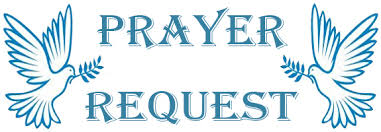 			PRAYER REQUESTSHealing for:  Maria, Angela Accardi, Pam, Paige, Wayne, John Borek (surgery), Jodi – recurring cancer;  Pam and Dan Rose; Ron, Bill, Kyle, Lenny, Pat, Cathy, Sally, Carolyn McPhee, Pat Anthony – continued healing after lung surgery,  Connie Davis and Andrea Pinto all undergoing treatment for cancer; Leo Clement – quadruple heart bypass surgery; Dot Bracaloni; Susan Anthony; Al & Carol D/Amico; Scott Rose; Bob D’Angelo; Val Zamborsky; Stefan Revesz – 39 years old suffered a stroke; Marianne McCloy – healing from fall from her horse; Nikki – healing from car accident; A member of the LaCrosse family suffering from cancer as well as another (overwhelmed) family member strength to cope with caregiving; Ali –healing brain surgery for a tumor and ensuing treatment; Helen Fisher – suffering from Alzheimers as well as prayers of support for the extended Fisher family  Frank Kostar-heart issues; Marilyn Kostar – health issues and coping with Frank; Girja Singh – strength for future operation; Healing for Mike McHugh – improved health, seeimg a Specialist Friday, 9/8, and Nancy McHugh (family) – strength for dealing with illness and an aging parent;  Mrs. Walter – recovering from broken hip and broken rib; Debbie Furchak, their daughter who is in need of peace and strength while supervising the  care for both her parents  who are both in a living/memory care unit; Prayers of healing, comfort, and support for Paige  Inman; Healing, strength, and support for Ed in ongoing heart rehab and wife Barbara; Continued prayer for the following – Tony, Matt, Jane; Lorenza in hospiceConcern – Control of seizures for James Bade and wisdom for the doctors to successfully treat his seizures; Laura Mraz for finding a new job; ALL families iivolved with storm flooding in Texas, Florida, India, and Southeast Asia. Traveling Mercies – for Terri, Kara, and those traveling over the Holiday weekend.Best Wishes – for Alison beginning her Freshman year @ Rowan University.Thanksgiving –for Michelle’s 50th Birthday on Tuesday 9/5; Thanksgiving for Pat’s results.Our Mission StatementWe are called by Jesus Christ and empowered by the Holy Spirit to celebrate and share the love of God with grace and joy.Gracefully and joyfully we seek to share our gifts in the community through:Open DoorsDiverse WorshipInnovative EducationCreative MissionDynamic ServiceOUR CONGREGATION IN MISSIONBecause of your stewardship commitment, the United Presbyterian Church is supporting the ministries of:The Presbyterian Church () through Monmouth Presbytery; the Synod of the Northeast, and the General Assembly.Mobile Meals of  Theological Seminary Scholarship Fund Area Habitat for Humanity Area Rescue Presbyterian Camp at Johnsonburg Area Soup KitchenPearson Memorial Food BankWomanspaceHomefrontCHURCH STAFFMinisters: All the members of the CongregationPastor:  Rev. Jean B. Pinto (737-8011) jeanbpinto@gmail.comPastors Emeriti: Rev. Terry E. Fouse and Rev. John H. MilneOrganist: Marilyn Machmer Choir Director:  Michael MrazChurch Secretary: Michael MrazPrayer Chain: Daytime: Carol Heberling (298-2594); Betty Reinert (585-5770)                        Evening: Gail Fouse (585-3248); Joyce Vaughn (888-1187)